Atsižvelgdama į Kauno miesto savivaldybės būsto ir socialinio būsto nuomos tvarkos aprašo, patvirtinto Kauno miesto savivaldybės tarybos 2017 m. balandžio 25 d. sprendimu Nr. T-218 „Dėl Kauno miesto savivaldybės būsto ir socialinio būsto nuomos tvarkos aprašo patvirtinimo“, 69, 70, 71 punktus, Kauno miesto savivaldybės taryba  n u s p r e n d ž i a:1. Pakeisti Kauno miesto savivaldybės tarybos 2014 m. gruodžio 22 d. sprendimą Nr. T-714 „Dėl Kauno miesto savivaldybės būsto fondo ir Savivaldybės socialinio būsto fondo, kaip Savivaldybės būsto fondo dalies, sąrašų patvirtinimo“:1.1. Pakeisti nurodytu sprendimu patvirtintą Kauno miesto savivaldybės būsto fondo sąrašą ir jį išdėstyti nauja redakcija (pridedama). 1.2. Pakeisti nurodytu sprendimu patvirtintą Kauno miesto savivaldybės socialinio būsto fondo, kaip Savivaldybės būsto fondo dalies, sąrašą ir jį išdėstyti nauja redakcija (pridedama).2. Šis sprendimas per vieną mėnesį nuo jo paskelbimo dienos gali būti skundžiamas Regionų apygardos administracinio teismo Kauno rūmams (A. Mickevičiaus g. 8A, Kaunas) Lietuvos Respublikos administracinių bylų teisenos įstatymo nustatyta tvarka.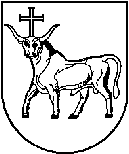 KAUNO MIESTO SAVIVALDYBĖS TARYBAKAUNO MIESTO SAVIVALDYBĖS TARYBASPRENDIMASSPRENDIMASDĖL KAUNO MIESTO SAVIVALDYBĖS TARYBOS 2014 M. GRUODŽIO 22 D. SPRENDIMO NR. T-714 „DĖL KAUNO MIESTO SAVIVALDYBĖS BŪSTO FONDO IR SAVIVALDYBĖS SOCIALINIO BŪSTO FONDO, KAIP SAVIVALDYBĖS BŪSTO FONDO DALIES, SĄRAŠŲ PATVIRTINIMO“ PAKEITIMODĖL KAUNO MIESTO SAVIVALDYBĖS TARYBOS 2014 M. GRUODŽIO 22 D. SPRENDIMO NR. T-714 „DĖL KAUNO MIESTO SAVIVALDYBĖS BŪSTO FONDO IR SAVIVALDYBĖS SOCIALINIO BŪSTO FONDO, KAIP SAVIVALDYBĖS BŪSTO FONDO DALIES, SĄRAŠŲ PATVIRTINIMO“ PAKEITIMO2023 m. vasario 7 d.    Nr. T-712023 m. vasario 7 d.    Nr. T-71KaunasKaunasSavivaldybės merasVisvaldas Matijošaitis